Curriculum VitaeResume Headline : Store Keeper with SSC currently living in Dubai, DubaiCurrent Designation: Store KeeperFunctional Area: OtherRole: OtherIndustry:Construction/Engineering/Cement/MetalsDate of Birth: Oct 5, 1977Gender: MaleTotal Experience: 08 YearsHighest Degree: UG Education [ssc]Marital Status: MarriedKey Skills: Construction Material Management,Profile Summary Employment DetailsCurrently working at  as Store Keeper
Feb 2014 to Present (1 year(s) - 10 month(s))Store KeeperPreviously worked with Wade Adams Contracting LLC as Store Keeper
Oct 2003 to Oct 2009 (6 year(s) - 0 month(s))Store KeeperProjects IT SkillsMs Excel, Ms Word & AccountingEducationUndergraduate: SSC (na) from NA in 1900 Other Qualifications/Certifications/Programs: Other Details Job PreferenceJob Type: PermanentEmployment Type: Full Time Languages KnownAffirmative ActionCategory: GeneralObjective Seeking suitable and challenging positions in reputed organizations where I can enrich and utilize my professional knowledge and skill.


Education SSC,.



Technical Computer Management (Ms-Word, Ms-Excel, Accounting Software Qualifications Tally, Foxpro, etc.)


Typewriting ( English )


Professional Experience


Worked Store Keeper job with Store Assistant Position in Wade Adams Contracting LLC, Dubai, UAE.

Position : Jr.Store Keeper



(Cont...2)

Wade Adams Contracting LLC, Dubai, UAE
An OHSAS 18001 Company with more than 16000 personnel and the major Construction in UAE having International reputation for quality, safety and reliability.

Position : Assistant Store Keeper (6 Years)


Duties & Responsibilities


. Receipt & Issues of all construction materials including delicate Mechanical, Electrical, Plumbing & Chemical items, Client supplied materials etc, at site store.
. Stocking and preservation of above items in a systematic, safe manner and as per the company's Store procedure.
. Filling and upkeep of all store related records in a computerized environment.
. Maintaining records of all Lifting & Slinging, Fixed Assets/Assets, Small Tools, Safety equipments Stationery items etc.
. Prepare and send Monthly reports regarding status of materials, client supplied products etc to Project   Management.
. Preparing reports for Skip Services, Sweet Water.. Preperation of Monthly Reconciliation Statement.
. Handling and Maintaining Small Tools.
. To dispose the scrap or obsolete material in time
. Preparing reports of Ready mix, Concrete and Aggregate
. Ensuring availability of adequate materials at site.
. Follow up of Purchase Orders.
. Receiving materials and Inspecting the Quality & Quantity.
. Managing Petty Cash and maintaining Petty Cash Register.
. Controlling Light  Equipments at site.
. Ensuring the Stock and availability of Personal Protective Equipments at site.
. Preparation of Monthly Reconciliation Statement. (Cont...3)
[3]







Personal
Details


Nationality : Indian


Sex : Male


Date of Birth : 09.10.1977


(Cont...4)
[4]


Marital status : Married




Languages Known : English, Hindi, Malayalam and Telugu










First Name of Application CV No: 1655208Whatsapp Mobile: +971504753686 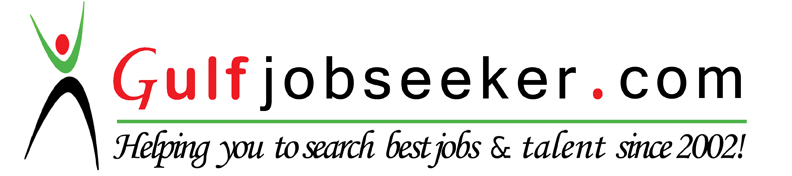 Project Title: South Air Field ConstructionProject Title: South Air Field ConstructionClient: ADAC (Airport Company & Jacobs)Client: ADAC (Airport Company & Jacobs)Employment Type: Full-TimeDuration: Feb 2014 - PresentProject Location: Abudhabi International AirportSite: OnsiteRole: OtherTeam Size: 2000Skill Used: Store Keeping,Skill Used: Store Keeping,Role Description: Store Keeper (Construction Material Arranging)Role Description: Store Keeper (Construction Material Arranging)Project Details: AUH.06.12.0457-South Airfield Development & Construction (Package-2)Project Details: AUH.06.12.0457-South Airfield Development & Construction (Package-2)Project Title: Interchange Project Title: Interchange Client: ParsonsClient: ParsonsEmployment Type: Full-TimeDuration: Jun 2004 - Jul 2008Project Location: JumeirahSite: OffsiteRole: OtherTeam Size: 2000Skill Used: Store KeeperSkill Used: Store KeeperRole Description: Store Keeper (Construction Material arranging for the project)Role Description: Store Keeper (Construction Material arranging for the project)Project Details: Interchanges on the Shaikh Zayed road, Tunnel (Underpass) from Sheikh Zayed road to Jumeira roadProject Details: Interchanges on the Shaikh Zayed road, Tunnel (Underpass) from Sheikh Zayed road to Jumeira roadLanguageReadWriteSpeakProficiencyEnglishProficientTeluguExpertHindiProficientMalayalam---Proficient